 Инструкция настройки инкубатора ТЖУ с LED терморегулятором.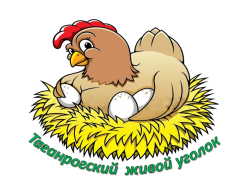 Быстрые настройки: Нажмите клавишу SET.Терморегулятор перейдет в режим установки температуры. Клавишами UP и DOWN задайте температуру, больше или меньше. Клавишей  SET подтвердите операцию. Терморегулятор перейдет в режим установки влажности. Клавишами UP и DOWN  задайте нужную Вам влажность, больше или меньше. Клавишей SET подтвердите настройку.                          Для входа в меню установки параметров микроклимата внутри инкубатора нажмите и удерживайте клавиши SET и  UP одновременно. У вас высветится на дисплее показания параметра и его код. Клавишами UP и DOWN  установите требуемое значение параметра. Затем подтвердите установку нажатием клавиши SET.Система компьютера запомнит текущий параметр и перейдет в режим установки следующего.После установки всех параметров, терморегулятор выйдет в рабочий режимДля входа в меню установки вспомогательных параметров инкубации нажмите и удерживайте клавишу SET и MODE  одновременно. У вас высветится дисплее показания параметра и его код. Клавишами UP и DOWN установите требуемое значение параметра. Затем подтвердите установку параметра нажатием клавиши SET.  Система компьютера запомнит текущий параметр и перейдет в режим установки следующего. Для входа в меню установки вспомогательных параметров инкубации нажмите и удерживайте клавишу SET более 3 секунд. У вас высветится дисплее показания параметра и его код. Клавишами UP и DOWN установите требуемое значение параметра. Затем подтвердите установку параметра нажатием клавиши SET.  Система компьютера запомнит текущий параметр и перейдет в режим установки следующего.Для установки функций защиты работы инкубатора нажмите SET и DOWN одновременно более 3 секунд. У вас высветится дисплее показания параметра и его код. Клавишами UP и DOWN установите требуемое значение параметра. Затем подтвердите установку параметра нажатием клавиши SET.  Система компьютера запомнит текущий параметр и перейдет в режим установки следующего.ПРИМЕЧАНИЕ; Для наилучшей работы инкубатора все параметры в этом разделе должны быть установлены по умолчанию в 0.ПРИМЕЧАНИЕ;1.Для того, чтоб вернуть микрокомпьютер к заводским настройкам, нажмите клавишу UP и DOWN  одновременно и удерживайте более 5 секунд.                                                                                                                                          2.   Для отключения сигнала тревоги, нажмите клавишу DOWN.                                                                                3.   Для переворота лотков в нужное для вас время и нужное положения, нажмите кратко клавишу UP. На табло терморегулятора высветится значок с указанием переворота лотков.4.Все данные настройки, представленные в таблицах применимы для пользовательского режима со значком андройда.Такие функции инкубирования как курица, утка, гусь, голубь, фазан прописаны прошивкой терморегулятора автоматически и перенастройкам не подлежат. Для выбора инкубирования той или иной породы птицы нажмите более 3 секунд клавишу MODE.Сайт  www.bumzoo.ru    Моб. 8-951-539-88-71    E-mail   post@bumzoo.ru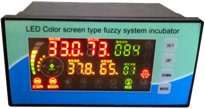 Нет.Название параметраПараметрДиапазон настройкиЗначение по умолчанию1Установка температурыPP0-99.9 ℃37.82            Установка  влажностиHH0-99 %60 %Нет.Название параметраПараметр Диапазон настройкиЗначение по умолчанию1Звуковая сигнализация высокой температурыP10-99.9 ℃38.62Включение системы охлажденияP20-99.9 ℃38.03Выключение главного и вспомогательного нагревателяP30-99.9 ℃37.84Включение главного нагревателяP40-99.9 ℃37.65Включение вспомогательного нагревателяP50-99.9 ℃37.56Звуковая сигнализация низкой температурыP60-99.9 ℃37.07Звуковая сигнализация высокой влажностиH10-99 %80 %8Выключение системы увлажненияH20-99 %65 %9Включение системы увлажненияH30-99 %60 %10Звуковая сигнализация низкой влажностиH40-99 %40 %Нет.Название параметраПараметр Диапазон настройкиЗначение по умолчанию1Количество дней инкубацииF01-99 (дни)1 (день) по умолчанию первый день2Период включения переворота лотковF10-999 минут90 минут3Время переворота лотковF20-999 секунд180 секундНет.Название параметраПараметр Диапазон настройкиЗначение по умолчанию1Период включения вентилятора воздухообменаF30-999 минут120 минут2Время работы вентилятора воздухообменаF40-999 0-999 секунд15 секунд3Калибровка датчика температурыF5Настройки производятся дополнительным оборудованиемНастройки производятся дополнительным оборудованием4Калибровка датчика влажностиF6Настройки производятся дополнительным оборудованиемНастройки производятся дополнительным оборудованием5Количество переворотов лотковF7Показывает текущее значениеПоказывает текущее значение6Основной нагрев нечеткого управления импульсаF80-1057Функция осушения если превысит %F95-15 %10 %Нет.Название параметраПараметр Диапазон настройкиЗначение по умолчанию1Вентилятор выключения функции защитыB10-нет, 1-да02Увлажнитель функция защиты нехватки водыB20-нет, 1-да03Высокая температура функция сбросаB30-нет, 1-да0